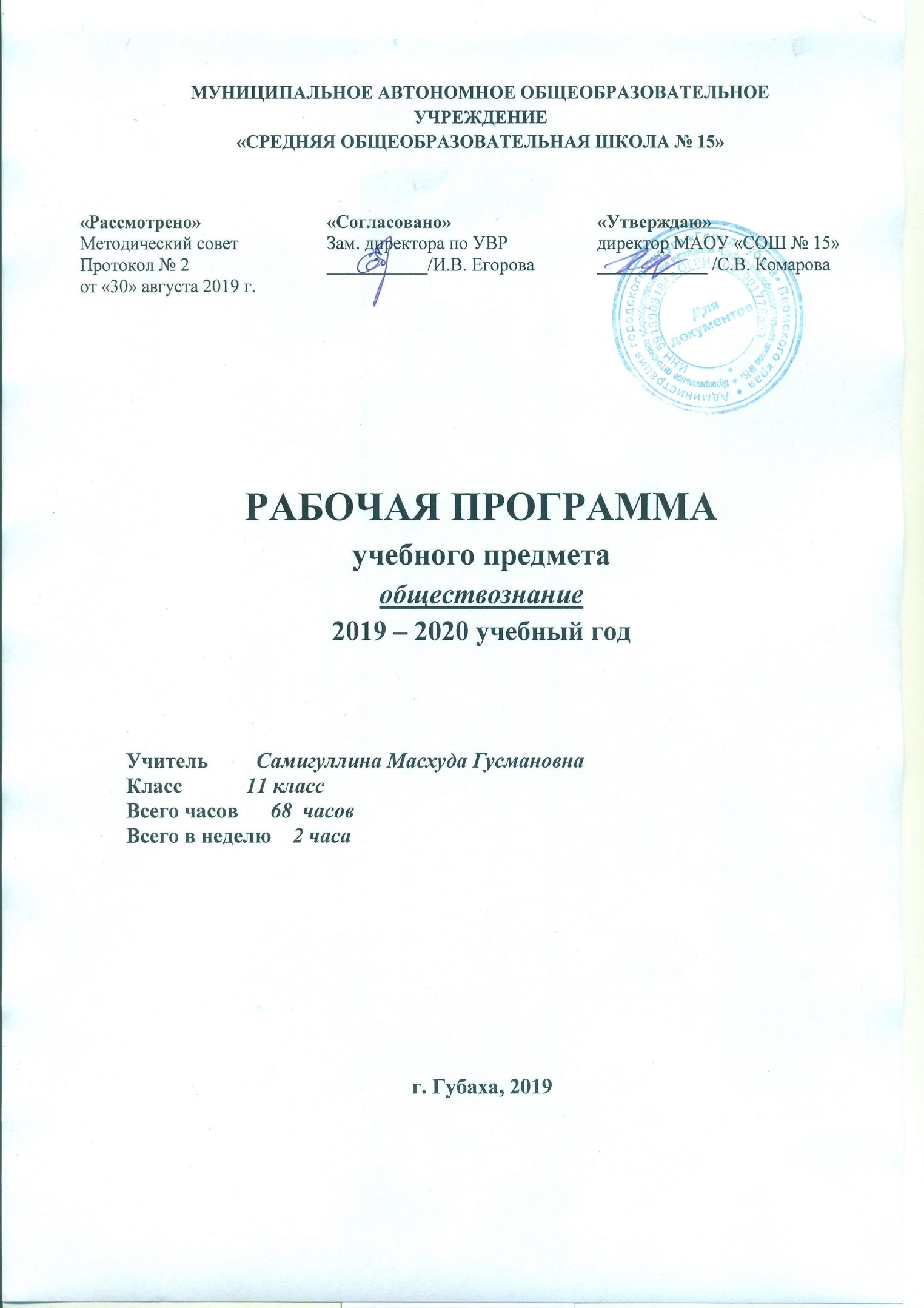 ОБЩЕСТВОЗНАНИЕ. 11 классПояснительная запискаДанная рабочая программа составлена на основе:Федерального компонента Государственного стандарта среднего общего образования (базовый уровень) 2004 года по предмету «Обществознание»;Примерной программы среднего общего образования на базовом уровне;Авторской программы "Обществознание.10—11 классы, базовый уровень" под редакцией Л. Н. Боголюбова, Л. Ф. Ивановой, кандидата педагогических наук; А. Ю. Лазебниковой, ("Просвещение", 2006).Письма Министерства образования и науки РФ от 07.08.2014 № 08-1045 «Об изучении основ бюджетной грамотности в системе общего образования», Положения образовательного учреждения «О рабочих программах»Федеральный базисный учебный план для среднего общего образования отводит 136 ч. для изучения на базисном уровне учебного предмета «Обществознание». В том числе: в 10 классе 68 часов и 11 классе 68 ч, из расчета 2 часа в неделю, один из которых планируется для различных видов самостоятельной работы учащихся.Содержание среднего обществоведческого образования на базовом уровне представляет собой комплекс знаний, отражающих основные объекты изучения: общество в целом, человек в обществе, познание, социальные отношения, политика, духовно-нравственная сфера. Все означенные компоненты содержания взаимосвязаны, как связаны и взаимодействуют друг с другом изучаемые объекты. В данном курсе представлены основы важнейших социальных наук: экономики, социологии, политологии, права.Помимо знаний, содержательными компонентами курса являются: социальные навыки, умения, ключевые компетентности, совокупность моральных норм и принципов поведения людей по отношению к обществу и другим людям; система гуманистических и демократических ценностей. Освоение нового содержания осуществляется с опорой на межпредметные связи с курсами истории, географии, литературы и др.Программа призвана помочь осуществлению выпускниками осознанного выбора путей продолжения образования или будущей профессиональной деятельности.Изучение обществознания (включая экономику и право) в старшей школе на базовом уровне направлено на достижение следующих целей и задач:Развитие личности в период ранней юности, ее духовно-нравственной, политической и правовой культуры, экономического образа мышления, социального поведения, основанного на уважении закона и правопорядка, способности к личному самоопределению и самореализации; интереса к изучению социальных и гуманитарных дисциплин;Воспитание общероссийской идентичности, гражданской ответственности, правового самосознания, толерантности, приверженности гуманистическим и демократическим ценностям, закрепленным в Конституции Российской Федерации;Освоение системы знаний об экономической и иных видах деятельности людей, об обществе, его сферах, правовом регулировании общественных отношений, необходимых для взаимодействия с социальной средой и выполнения типичных социальных ролей человека и гражданина, для последующего изучения социально-экономических и гуманитарных дисциплин в учреждениях системы среднего и высшего профессионального образования или для самообразования.Овладение умениями получать и критически осмысливать социальную (в том числе экономическую и правовую) информацию, анализировать, систематизировать полученные данные; освоение способов познавательной, коммуникативной, практической деятельности, необходимых для участия в жизни гражданского общества и государства;Формирование опыта применения полученных знаний и умений для решения типичных задач в области социальных отношений, гражданской и общественной деятельности, межличностных отношений, отношений между людьми различных национальностей и вероисповеданий, в семейно-бытовой сфере; для соотнесения своих действий и действий других людей с нормами поведения, установленными законом; для содействия правовыми способами и средствами защите правопорядка в обществе.Требования к уровню подготовки обучающихся.Предусматривается формирование у учащихся общеучебных умений и навыков, универсальных способов деятельности и ключевых компетенций. В этом направлении приоритетами являются:определение сущностных характеристик изучаемого объекта; самостоятельный выбор критериев для сравнения, сопоставления, оценки и классификации объектов;использование элементов причинно-следственного и структурно-функционального анализа;исследование реальных связей и зависимостей;умение развернуто обосновывать суждения, давать определения, приводить доказательства (в том числе от противного);объяснение изученных положений на самостоятельно подобранных конкретных примерах;поиск нужной информации по заданной теме в источниках различного типа и извлечение необходимой информации из источников, созданных в различных знаковых системах (текст, таблица, график, диаграмма, аудиовизуальный ряд и др.);отделение основной информации от второстепенной, критическое оценивание достоверности полученной информации;передача содержания информации адекватно поставленной цели (сжато, полно, выборочно);перевод информации из одной знаковой системы в другую (из текста в таблицу, из аудиовизуального ряда в текст и др.), выбор знаковых систем адекватно познавательной и коммуникативной ситуации;уверенная работа с текстами различных стилей, понимание их специфики; адекватное восприятие языка средств массовой информации;самостоятельное создание алгоритмов познавательной деятельности для решения задач творческого и поискового характера;создание собственных произведений, идеальных моделей социальных объектов, процессов, явлений, в том числе с использованием мультимедийных технологий, реализация оригинального замысла, использование разнообразных (в том числе художественных) средств, умение импровизировать;пользование мультимедийными ресурсами и компьютерными технологиями для обработки, передачи, систематизации информации, создания баз данных, презентации результатов познавательной и практической деятельности;владение основными видами публичных выступлений (высказывание, монолог, дискуссия, полемика), следование этическим нормам и правилам ведения диалога (диспута).Курс призван помочь осуществлению выпускниками осознанного выбора путей продолжения образования или будущей профессиональной деятельности.Учебник: Обществознание. 11 класс: учеб. для общеобразоват. учреждений: базовый уровень/ под редакцией Л.Н. Боголюбова, Н.И. Городецкой, А.И. Матвеева, М, «Просвещение», 2012.Цифровые образовательные ресурсыЦОР «Обществознание 10-11» . электронный курс, издательство «Просвещение»«Экономика. Электронный учебник», http://www.economy-bases.ru/t1.htmlИнтернет ресурсыЭлектронные учебники: 1С: Школа. «Обществознание 10-11 класс».Содержание учебного предмета (курса)Тематическое планированиеРаспределение часов по темам примерное. №п/пНазвание раздела (блока)Кол-во часов на изучение раздела (блока)Из них кол-во часов, отведенных на практическую часть и контроль1.Человек и экономика2512.Социальное развитие1213.Политическая жизнь современного общества1214. Духовная жизнь общества615Человек т закон121Обобщающее повторение курса11Итого 686№Название раздела, темыКол-во часовКол-во часов№Название раздела, темыв разделев темеГлава 1. Человек и экономика251-2Человек и экономика23-4Экономика: наука и хозяйство 25-6Экономический рост и развитие27-8Рыночные отношения в экономике29-10Фирма в экономике211-12Правовые основы предпринимательской деятельности213-14Слагаемые успехи в бизнесе215-16Экономика и государство. Бюджетная система в РФ. Доходы и расходы217-18Финансы в экономике219-20Занятость и безработица221-22Мировая экономика223-24Экономическая культура225Зачет  «Человек и экономика» 1Глава 2. Социальное развитие1226Социальная структура общества127-28Социальные отношения и взаимодействия. Социальный конфликт229-30Общественное сознание.231-32Нации и национальные отношения233-34Демографическая ситуация в современной России и проблемы неполной семьи235-36Социальный статус личности237Зачет «Социальное развитие»1Глава 3. Политическая жизнь современного общества1238Политическая система139-40Гражданское общество и правовое государство241-42Демократические выборы. Политические партии и партийные системы243-44Политическое сознание245-46Политическое поведение247-48Политическая элита и политическое лидерство249Зачет «Политическая жизнь общества»1Глава 4. Духовная жизнь общества650Духовная культура151-52Наука, образование, искусство253-54Религиозные объединения и организации в РФ 255Обобщающий урок «Тенденции духовного развития современной России»1Глава 5. Человек т закон1256Гражданин РФ157Экологическое право158Гражданское право159Семейное право160Правовое регулирование занятости и трудоустройства161Процессуальное право: гражданский процесс162Процессуальное право: уголовный  процесс163-64Процессуальное право: административная юрисдикция, конституционное судопроизводство 265-66Международная защита прав человека267Зачет «Человек и закон»168Обобщающее повторение курса11Итого 6868